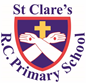 Dear Parents / Carers,What another busy week we have had here at St Clare’s! Thank you to everyone who engaged so positively with the space theme work at home. I have seen so many creative planets, space ships, UFOs and rockets. They are absolutely amazing! The children are so proud of what they have made at home. We have all been WOWED by their tremendous efforts.Our Nursery children have been completing lots of matching activities. Reception have been visited by the Brush Bus. They have all been given a new toothbrush to use daily in school and taught how to brush their teeth.  After tasting fruit, Year 1 have made their own delicious fruit kebabs in Design and Technology. As part of their science work on materials, Year 2 have been investigating how they can manipulate paper to make a bridge strong enough to take the weight of a toy car. Linked to their topic on volcanoes, Year 3 have been writing non-chronological reports. Year 4 have been to the theatre this week to watch ‘Demon Dentist’ and thoroughly enjoyed the show. David Walliams was actually sat next to them – what an experience!  Students from the University of Manchester came into school on Wednesday to carry out a workshop on particles with our Year 5 classes. Year 6 are coming to the end of their class novel ‘The  Light Jar.’ They have also been learning about what unconditional love is in RE.Next week, we will celebrating Black History – make sure your child is in school and doesn’t miss out on Bollywood dancing or a special workshop.AssemblyThe children in 4S led our assembly on Monday. The focus was mental health and wellbeing. They reminded us that we all have feelings and sometimes these feelings do not make us feel good. We shouldn’t worry though as they are natural, but we do need strategies to cope with them and support if they do not go away. The children were reminded that there are always people available to speak to in school should the need arise and that we are never truly alone because God is always with us. As we are all made in God’s likeness, God is in each of us – we are his body on earth and should behave accordingly.RosaryThe month of October is dedicated to Our Lady and the Holy Rosary. The Mini-Clares group would like to invite you to join them praying a decade of the Rosary on Tuesday afternoon at 2.50pm in our chapel. Please come to the main reception desk for access. We look forward to welcoming you.HarvestOn Tuesday morning we will be holding a Harvest Festival celebration in church. It celebrates the time of year when crops had been gathered from the field and people could reflect on the food that they had. It dates back to Ancient Britain when people relied on crops for food and farmers would give thanks for a good harvest. Part of our mission as Catholics is to reach out and help those in need in society, so we are asking your child to bring a non-perishable item of food into school. We will donate the items to the foodbank and your child will receive a token as a reward. Items you could send in include tinned food, pasta, rice or cereal.Pupil CertificatesHeadteacher awards Attendance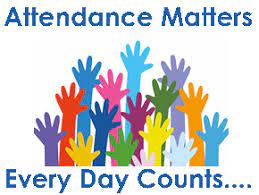 Well done to 4H as they had the best attendance this week with 95.9%.Our whole attendance this week was low at 92.2% and we had 32 children late for school. School doors open at 8.50am.Mrs Burgess Hamlett is meeting families next week to see if anyone needs any support with punctuality or absence.Did you know that the children who were absent last week missed 925 hours of learning? That equates to 185 full teaching days which is nearly a year’s worth of learning in one week.Are you aware that in a year, your child comes to school for 190 days and has 175 days not in school?  This gives plenty of time for families to go on holidays.Parents EveningJust a reminder that it is Parents Evening on Wednesday 19th October. The app is open for you to book your appointments. Please try to attend as it is a chance for you to speak to your child’s class teacher about their learning, progress, attainment, behaviour and attitude in school. Communication between home and school is vital in order to give your child the best possible outcomes from their school life. It gives you a chance to speak one on one with your child’s class teacher. We look forward to welcoming you on Wednesday.High school place for September 2023 / Our Lady’s High SchoolPlease note that admissions to Our Lady’s High school for September 2023 is now open for our current Year 6 pupils. You must apply to Manchester Admissions in order to secure a high school place for September 2023. Having a sibling at the high school does not automatically mean that your child gets a place, you MUST apply by 31st October 2022. Please visit the Manchester admissions webpage for further details: https://www.manchester.gov.uk/info/500322/secondary_school_admissions/7516/apply_for_a_year_7_secondary_place_for_september_2018 If any parents are struggling with the admissions process and wish to apply to Our Lady's High School we are more than happy to support with this.  They just need to contact Ms Tkaczuk on h.tkaczuk@olsc.manchester.sch.uk.Support We know that families may experience difficult times and difficult situations throughout a year, especially with the cost of living increase. We are here to support you in any way we can - should you need it.   If you are experiencing any financial or other worries, please get in touch.  If we are unable to help you, we may know of a group who can help. Please contact Mrs Sylvester at school for a discrete conversation if you require some support. Manchester City Council have a webpage called Helping Hands which is a helpful pocket guide for residents of Manchester containing information on the support available to those who may need help and advice.  Help with the cost of living crisis | Manchester City Council  There are two other sources of information that you may find useful:Manchester City Council information about Council support if you're in financial difficulty  Information on wider support - Help with the cost of living crisis | Manchester City Council   Upcoming dates:Tuesday 18th October – Harvest service in church 9.15Wednesday 19th October – parents eveningFriday 21st October – celebration for Black History Day. Finish for half term.Tuesday 1st November – Mass in church for All Saints and All Souls 9.15Tuesday 8th November – Year 3 trip to the Marist centreThank you for your support this week,Mrs Howe.Pupil of the weekAchievement NJayson for settling into nursery so beautifully Abongwi for fantastic tidying up!RBDGrace for having a positive attitude and growth mindset towards her learningPrince for becoming more confident and independent in accessing the resources during his self exploration time.RSPharrell for following our school rules every day.Myla for being amazing in phonics every day, she has improved in her letter formation and blending so much!1DDeborah for always being ready to learn.Jakob K for trying hard in our PE lessons and doing some lovely gymnastics.1GBrody for having a positive attitude to his learning. Akongwi for showing us his impressive football skills in PE. 2CBlessing for being an amazing member of our class.Luca for trying extra hard with his letter formation this week.2OJoleen for taking part in class discussions and having a go when she is unsure!Henry for his amazing knowledge in our science topic!3AArwaa for always being a kind, polite girl and always trying her best.Emilie for her use of fantastic skills and effort during our PE sessions this week.3KJenson for making a great effort this week when writing his report about volcanoes.Adam for an amazing improvement in the quality of his written work during this half term!4HAdam for working incredibly hard in all pieces of work and showing huge improvement in behaviour in the classroom.Sharon for writing a great non- chronological report about the Anglo Saxons.4SLiam for working really hard this week. He has had such a positive attitude towards everything he has done.Nneoma for fantastic coding in ICT.5GJacob W for being a good role model to his classmates, using his talents to help others and always wanting to be the best version of himself. Deitrick for excellent listening and participation during our Physics Particle Zoo Workshop - choosing to make notes to improve his knowledge. 5WScarlett for having a fantastic attitude towards every lesson, always producing amazing pieces of work.Etinosa for his fantastic work this week in English and history.6FGrace for being a fantastic role model in the classroomGeorge for persevering even when he has found it hard this week and trying his best.6HEmily for being really focused on her work and tying really hard in everything she has done.Jayden for some super long multiplication work, he has tried so hard!6SPraise for always having a lovely positive attitude towards everything that she does. Frankie for his brilliant lego designs, artwork and facts for Space Week!